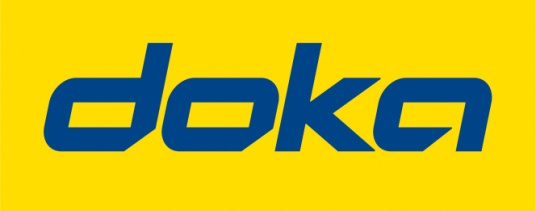 ENTRY FORJosef Umdasch Research Prize General informationTitle of project:Short title (max. 20 characters):
Entrant:
(If several entrants or organisations are involved, state only the responsible contact person or organisation here):
University/Institute:	
Forename: 	
Surname:	
Title:	
Street address:	
Postcode, locality:	
Country:	
Telephone:	
E-mail:	
Website:	Initial situation (max. 1000 characters):Objective (max. 1000 characters):Economic benefit (max. 3000 characters):Estimated benefit for company or national economy if goals are achieved.Project plan/Methods (max. 5000 characters):Framework conditionsStart:Duration:CostsStipend_months x EUR 300 =	…………………………………………………………...Support from Institute	…………………………………………………………...Materials	…………………………………………………………...Other costs1	…………………………………………………………...ConfirmationWith my signature I confirm that I executed my entry for the Josef Umdasch Research Prize to the best of my knowledge and belief and accept the terms of competition set forth by Doka GmbH................................................................................................................................        Date	SignatureEnclosed documentsCVRecent testimonials and marksLetter of reference from academic advisor and/or head of the instituteAssurance of professional support by the university/college of applied sciencesWhere to submit your entryPlease send in your entry preferably by email to forschungspreis@doka.com or on hard copy addressed to Doka GmbH, c/o Mrs. Julia Gruber, Josef Umdasch Platz 1, A-3300 Amstetten.For further questions Mag. Julia Gruber (HR Manager) will be available for you (Phone: +43 7472 605 2061).More information on the Josef Umdasch Research Prize is available on: www.doka.com/researchprize